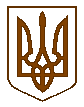 Баришівська  селищна  радаБаришівського  району      Київської  областіР І Ш Е Н Н Я                                                  20.11.2019                                                                                         №проектсмт Баришівка      Про надання згоди на розробкудетального плану території с. Пасічнав межах вулиць: Лісова, Щастя, Чкалова.            Керуючись ст.12,151 та розділом  Х  „Перехідних положень” Земельного кодексу України, ст.11 Закону України „Про основи місто-будування”,  ст.26 Закону України „Про місцеве самоврядування в Україні” селищна рада вирішила:             Дати згоду на розробку детального плану території с. Пасічна в межах  вулиць: Лісова, Щастя, Чкалова.              Селищний голова                                         О.П.Вареніченко